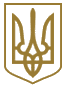 КИЇВСЬКА МІСЬКА РАДА
X сесія IV скликанняРІШЕННЯвід 7 липня 2005 року N 581/3157Про передачу земельної ділянки підприємству, яке засноване на власності об'єднання громадян "КИЇВСЬКЕ УЧБОВО-ВИРОБНИЧЕ ПІДПРИЄМСТВО N 4 Українського товариства сліпих", для будівництва та обслуговування тимчасових металевих гаражів на вул. Фанерній, 5-а у Дніпровському районі м. КиєваВідповідно до ст. ст. 93, 123, 124 Земельного кодексу України та розглянувши проект відведення земельної ділянки, Київська міська рада вирішила:1. Затвердити проект відведення земельної ділянки підприємству, яке засноване на власності об'єднання громадян "КИЇВСЬКЕ УЧБОВО-ВИРОБНИЧЕ ПІДПРИЄМСТВО N 4 Українського товариства сліпих", для будівництва та обслуговування тимчасових металевих гаражів на вул. Фанерній, 5-а у Дніпровському районі м. Києва.2. Передати підприємству, яке засноване на власності об'єднання громадян "КИЇВСЬКЕ УЧБОВО-ВИРОБНИЧЕ ПІДПРИЄМСТВО N 4 Українського товариства сліпих", за умови виконання пункту 3 цього рішення, в короткострокову оренду на 5 років земельну ділянку площею 0,68 га, в межах червоних ліній, для будівництва та обслуговування тимчасових металевих гаражів на вул. Фанерній, 5-а у Дніпровському районі м. Києва за рахунок міських земель, не наданих у власність чи користування.3. Підприємству, яке засноване на власності об'єднання громадян "КИЇВСЬКЕ УЧБОВО-ВИРОБНИЧЕ ПІДПРИЄМСТВО N 4 Українського товариства сліпих":3.1. Виконувати обов'язки землекористувача відповідно до вимог ст. 96 Земельного кодексу України.3.2. У місячний термін звернутися до Головного управління земельних ресурсів виконавчого органу Київради (Київської міської державної адміністрації) із клопотанням щодо організації робіт по винесенню меж земельної ділянки в натуру (на місцевість) та виготовленню документа, що посвідчує право користування земельною ділянкою.3.3. Забезпечити вільний доступ для прокладання нових, ремонту та експлуатації існуючих інженерних мереж і споруд, що знаходяться в межах земельної ділянки.3.4. Питання відшкодування відновлюючої вартості зелених насаджень (акт обстеження зелених насаджень від 07.10.98) та інші питання майнових відносин вирішувати в установленому порядку.3.5. Виконати вимоги, викладені в листах Головного управління містобудування та архітектури від 24.12.2002 N 18-3841, управління охорони навколишнього природного середовища від 02.04.2004 N 071/04-4-19/420.3.6. Земельну ділянку в межах червоних ліній використовувати з обмеженнями відповідно до вимог містобудівного законодавства.3.7. Питання пайової участі вирішити до початку будівництва відповідно до рішення Київради від 27.02.2003 N 271/431 "Про пайову участь (внески) інвесторів (забудовників) у створенні соціальної та інженерно-транспортної інфраструктури м. Києва" (із змінами та доповненнями, внесеними рішеннями Київської міської ради від 12.02.2004 N 14/1223 та від 28.12.2004 N 1051/2461).4. Попередити землекористувача, що використання землі не за цільовим призначенням тягне за собою припинення права користування нею відповідно до вимог ст. ст. 141, 143 Земельного кодексу України.Київський міський голова О. Омельченко 